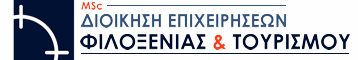 Αίτηση για απαλλαγή από τέλη φοίτησηςστο  Μεταπτυχιακό Πρόγραμμα Σπουδών«Διοίκηση Επιχειρήσεων Φιλοξενίας και Τουρισμού»Επώνυμο:  Όνομα:    Όνομα Πατέρα:  Διεύθυνση επικοινωνίας (με ΤΚ):Τηλέφωνο: σταθερό:                                       κινητό: E-mail: Ημερομηνία γέννησης: Έτος Εισαγωγής : Συνημμένα με την αίτησή μου για απαλλαγή τελών φοίτησης σας υποβάλλω τα παρακάτω δικαιολογητικά :Πρόσφατο Ε1 Πρόσφατο Εκκαθαριστικό ΕφορίαςΠιστοποιητικό οικογενειακής κατάστασηςΥπεύθυνη δήλωση  								     Ημερομηνία:    /10 / 2021								              Ο/Η Αιτών/ούσα